																			reunion_del_15_al_21_de_julio_de_2024																						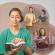 15-21 de julioGuía de actividades 2024		        		 		julio   											15-21 DE JULIO																																																									SALMOS 63-65	 																								Canción 108 y oración						 									CANCIÓN 108El amor leal de Jehová(Isaías 55:1-3)1.El amor de Jehová       es eterno, fiel y leal.A su Hijo por todos dio;       con su sangre nos rescató.Del pecado nos liberó       y la vida nos regaló.(ESTRIBILLO)¡Vengan, los que tienen sed,       tomen agua de Jehová!Beban y podrán tener       su gran amor leal.2.El amor de Jehová       es profundo, tierno, leal.A su Hijo el trono dio;       su gobierno ya comenzó.El propósito de Jehová       para siempre se cumplirá.(ESTRIBILLO)¡Vengan, los que tienen sed,       tomen agua de Jehová!Beban y podrán tener       su gran amor leal.3.El amor de Jehová       es sincero, puro, leal.Imitemos su compasión       predicando la salvación.Los humildes recibirán       el amor leal de Jehová.(ESTRIBILLO)¡Vengan, los que tienen sed,       tomen agua de Jehová!Beban y podrán tener       su gran amor leal.(Vea también Sal. 33:5; 57:10; Efes. 1:7).									Palabras de introducción (1 min.)									https://mega.nz/#F!F6ADED7b!gdXtSl_d2I5SPIF94vI-Qg	<- 1MAG3N35																																																						.      TESOROS DE LA BIBLIA             .		 														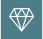            \										1. “Tu amor leal es mejor que la vida”(10 mins.)--Una buena relación con Dios vale más que la vida misma (Sl 63:3; w01 15/10 15, 16 párrs. 17, 18).									Salmo 63:3 	  	La Biblia. Traducción del Nuevo Mundo (edición de estudio)  3   Tu amor leal es mejor que la vida;+             por eso mis propios labios te darán gloria.+Una buena relación con Dios vale más que la vida misma¿Quién nos separará del amor de Dios?La Atalaya 2001 | 15 de octubre17. a) ¿Por qué es “mejor que la vida” contar con el amor de Dios? b) ¿Cómo demostramos que estimamos su bondad amorosa?17 ¿Cuánto valoramos el amor de Dios? ¿Opinamos como David, que escribió: “Tu amor leal es mejor que la vida; por eso mis propios labios te darán gloria. Así te bendeciré durante el transcurso de mi vida; en tu nombre levantaré las palmas de mis manos”? (Salmo 63:3, 4.) ¿Ofrece la vida en este mundo algo mejor que disfrutar del amor de Dios y de su noble amistad? Por ejemplo, ¿es mejor luchar por una profesión lucrativa que gozar de paz mental y felicidad gracias a una relación estrecha con Dios? (Lucas 12:15.) Algunos cristianos se han enfrentado a la disyuntiva de renunciar a Jehová o arrostrar la muerte, como muchos de los testigos de Jehová internados en los campos de concentración nazis de la segunda guerra mundial. Nuestros hermanos, con muy pocas excepciones, optaron por permanecer en el amor de Dios, dispuestos a morir. Quienes continúan leales en su amor pueden confiar en que recibirán de Dios un futuro eterno, porvenir que el mundo es incapaz de asegurarnos (Marcos 8:34-36). Con todo, la vida eterna no es lo único que está implicado.18. ¿Por qué es tan atrayente la vida eterna?18 Aunque es imposible vivir para siempre sin Jehová, tratemos de imaginar cómo sería una existencia sumamente larga sin nuestro Creador. Sería vacía, carente de auténtico sentido. Él ha encargado a su pueblo una labor que nos llena de satisfacción en estos últimos días; de ahí que confiemos en que cuando Jehová, el Gran Dios de Propósito, nos otorgue vida eterna, habrá infinidad de actividades por realizar y cosas por aprender que serán útiles y fascinantes (Eclesiastés 3:11). Por mucho que investiguemos en los milenios futuros, jamás acabaremos de sondear “la profundidad de las riquezas y de la sabiduría y del conocimiento de Dios” (Romanos 11:33).																		--Nuestro amor por Jehová crece cuando meditamos en su amor leal (Sl 63:6; w19.12 28 párr. 4; w15 15/10 24 párr. 7).									Salmo 63:6 	  	La Biblia. Traducción del Nuevo Mundo (edición de estudio)  6   Cuando estoy en mi cama, me acuerdo de ti;             medito en ti durante las vigilias de la noche.+Nuestro amor por Jehová crece cuando meditamos en su amor leal“Den gracias por todo”La Atalaya (estudio) 2019 | diciembreSobre todo, debemos ser agradecidos con Dios. No cabe duda de que en ocasiones hemos pensado en los muchos regalos físicos y espirituales que nos ha dado y sigue dándonos (Deut. 8:17, 18; Hech. 14:17). Pero no nos contentemos con pensar de pasada en la bondad de Dios. Dediquemos tiempo a reflexionar en lo generoso que ha sido con nosotros y nuestros seres queridos. Así nos sentiremos más agradecidos y estaremos más convencidos de lo mucho que nos quiere y nos valora (1 Juan 4:9). Meditemos en las cosas de DiosLa Atalaya 2015 | 15 de octubre7. ¿Cuál es el mejor momento para meditar? (Vea la ilustración del principio.)7 Como somos imperfectos, nos cuesta meditar, pues exige concentración. Por eso, el mejor momento para hacerlo es cuando estamos descansados y en un lugar tranquilo y sin distracciones. Por mencionar un ejemplo, el rey David aprovechaba para meditar durante la noche, cuando estaba en su cama (Sal. 63:6). Incluso Jesús, que era perfecto, prefería orar y meditar en lugares tranquilos (Luc. 6:12). --Si de verdad apreciamos el amor leal de Jehová, alabaremos a nuestro Dios con alegría (Sl 63:4, 5; w09 15/7 16 párr. 6).									Salmo 63:4, 5 	  	La Biblia. Traducción del Nuevo Mundo (edición de estudio)  4   Así que te alabaré toda mi vida;         invocando tu nombre, alzaré mis manos.5 Estoy saciado con la mejor porción, la más selecta;*         por eso mi boca te alabará con labios alegres.+Si de verdad apreciamos el amor leal de Jehová, alabaremos a nuestro Dios con alegríaImite a Jesús: enseñe con amorLa Atalaya 2009 | 15 de julio6. ¿Cómo hablamos de las personas a quienes amamos?6 A todos nos gusta hablar de las cosas que nos apasionan. Cuando algo es importante para nosotros, se nota enseguida por el entusiasmo con el que nos expresamos. Esto es especialmente cierto cuando hablamos de alguien a quien amamos. Por lo general, queremos que los demás sepan cómo es esa persona. Siempre hablamos bien de ella y, si alguien la critica, la defendemos. Nos gustaría que todos sintieran la misma admiración por ella que sentimos nosotros.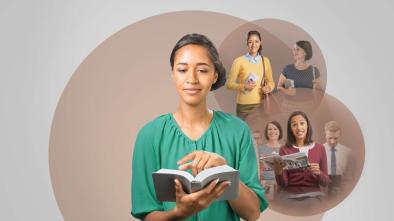  SUGERENCIA PARA LA ADORACIÓN EN FAMILIA: Conversen sobre las formas en las que Jehová les ha mostrado su amor leal.															2. Busquemos perlas escondidas(10 mins.)--Sl 64:3. ¿Por qué nos impulsa este texto a hablar de forma constructiva? (w07 15/11 15 párr. 6).Respuesta:									Salmo 64:3 	  	La Biblia. Traducción del Nuevo Mundo (edición de estudio)  3   Ellos afilan su lengua como una espada;           apuntan sus crueles palabras como flechas¿Por qué nos impulsa este texto a hablar de forma constructiva?¿Somos una fuente de alivio?La Atalaya 2007 | 15 de noviembreCon las relaciones humanas ocurre lo mismo que con las casas: es mucho más fácil destruir que construir. Es muy fácil atacar las faltas ajenas, pues todo el mundo es imperfecto y comete errores. Como bien dijo el rey Salomón, “no hay en la tierra hombre justo que siga haciendo el bien y no peque” (Eclesiastés 7:20). Así que no es nada difícil descubrir los defectos del prójimo y derrumbarlo haciendo comentarios hirientes (Salmo 64:2-4). Pero ser constructivos cuando hablamos es todo un arte. --¿Qué perlas espirituales ha encontrado en la lectura bíblica de esta semana?	SALMOS 63-65Respuesta: *  Salmo 63:3   3  Tu amor leal es mejor que la vida;+                                        por eso mis propios labios te darán gloria.+Puntos sobresalientes del libro segundo de los SalmosLa Atalaya 2006 | 1 de junio				(w06 1/6 11)Salmo 63:3. La “bondad amorosa [de Dios] es mejor que la vida” porque sin ella la vida no tiene ningún sentido. El proceder sabio es cultivar una relación de amistad con Jehová. 																	  						 			                 	  						 			                 									                          *  Salmo 64:4   4  para disparar al inocente desde sus escondites;                                         le disparan de repente, sin temor.¡Cuidado con el dañino chismear!La Atalaya 1989 | 15 de octubre			(w89 15/10 13, 14)Una razón más para no esparcir dañino chisme es que el chismear puede ser asesino. Sí, puede ser mortífero, por destruir la buena reputación de algún inocente. Hay lenguas que son como ‘espadas agudas’, y las palabras amargas son como flechas disparadas en una emboscada contra alguien exento de culpa. David oró: “Quieras ocultarme [Jehová] del habla confidencial de los malhechores, del tumulto de los practicantes de nocividad, que han aguzado su lengua precisamente como una espada, que han apuntado su flecha, discurso amargo, para disparar al inocente desde sus escondites; le disparan de repente, sin temor.”. (Salmo 64:2-4.) ¿Quisiera usted ser responsable de decir cosas tan malas de su prójimo que este se sintiera impelido a orar a Dios por alivio, como lo hizo el salmista? ¿Quisiera ser culpable de lo que equivale a asesinato?																	  						 			                 	  						 			                 									                          *  Salmo 65:2   2  A ti, el que escucha las oraciones, a ti acudirá gente de toda clase.*+Joven, cultiva el deseo de servir a JehováLa Atalaya 2010 | 15 de abril				(w10 15/4 5)En Salmo 65:2 leemos: “A ti, el que escucha las oraciones, a ti acudirá gente de toda clase”. Ya en la época en la que Israel era el pueblo elegido, los extranjeros podían ir al templo de Jerusalén a presentar sus súplicas a Jehová (1 Rey. 8:41, 42). Él no muestra favoritismo y promete escuchar a todo el que le obedezca (Pro. 15:8). Puedes estar seguro de que tú también estás incluido entre la “gente de toda carne”, o procedencia, que Dios acepta.3. Lectura de la Biblia(4 mins.) Sl 63:1-64:10 (th lección 12).Salmo 63:1-64:10 	  La Biblia. Traducción del Nuevo Mundo (edición de estudio)63 Oh, Dios, tú eres mi Dios; sigo buscándote.+       Mi alma* tiene sed de ti.+              Me desmayo* de tanto que te anhelo                     en una tierra seca y árida, donde no hay agua.+ 2 Por eso he mirado hacia ti en el lugar santo;       he visto tu fuerza y tu gloria.+ 3 Tu amor leal es mejor que la vida;+       por eso mis propios labios te darán gloria.+ 4 Así que te alabaré toda mi vida;       invocando tu nombre, alzaré mis manos. 5 Estoy saciado con la mejor porción, la más selecta;*       por eso mi boca te alabará con labios alegres.+ 6 Cuando estoy en mi cama, me acuerdo de ti;       medito en ti durante las vigilias de la noche.+ 7 Porque tú eres quien me ayuda,+       y, a la sombra de tus alas, yo grito de alegría.+ 8 Me aferro a ti;       tu mano derecha me agarra con fuerza.+ 9 En cambio, los que quieren acabar con mi vida*       bajarán a las profundidades de la tierra.10 Serán entregados al poder de la espada;       llegarán a ser alimento para los chacales.*11 Pero el rey encontrará en Dios su alegría.       Todo el que jure por él* estará radiante,*              porque la boca de los que dicen mentiras será silenciada.Al director. Salmo de David.64 Oh, Dios, oye la voz de mi súplica.+       Protege mi vida de los aterradores ataques del enemigo. 2 Resguárdame de las conspiraciones secretas de los malvados,+       de la multitud de delincuentes. 3 Ellos afilan su lengua como una espada;       apuntan sus crueles palabras como flechas 4 para disparar al inocente desde sus escondites;       le disparan de repente, sin temor. 5 Se aferran a sus malas intenciones;*       planean juntos cómo disimular sus trampas.              Dicen: “¿Quién las va a ver?”.+ 6 Investigan nuevas formas de hacer el mal;       traman a escondidas sus astutas estrategias;+              es imposible descubrir lo que cada uno de ellos piensa en su corazón. 7 Pero Dios va a disparar contra ellos;+       de repente los herirá una flecha. 8 Su propia lengua los hará caer;+       todos los que estén mirando menearán la cabeza con desprecio. 9 Entonces, todos los hombres se asustarán,       proclamarán lo que Dios ha hecho              y comprenderán su actuación.+10 El justo hará de Jehová su alegría y se refugiará en él;+       todos los de corazón recto estarán radiantes.*LECCIÓN 12                                                                                     .   									Mostrar amabilidad y empatía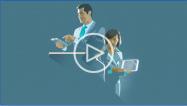 https://download-a.akamaihd.net/files/media_publication/12/thv_S_12_r720P.mp4 CÓMO HACERLO  Piense en sus oyentes. Cuando se prepare, reflexione en los problemas que ellos afrontan e intente imaginar cómo se sienten.  Elija con cuidado sus palabras. Procure animar, consolar y fortalecer a sus oyentes. No use expresiones ofensivas. No hable con desprecio de quienes no sirven a Jehová ni critique sus creencias.  Muestre interés. Puede lograrlo usando un tono de voz agradable y gestos apropiados. Piense en lo que transmite con sus expresiones faciales. Sonría con frecuencia.      . SEAMOS MEJORES MAESTROS      .			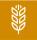 4. Empiece conversaciones(2 mins.) DE CASA EN CASA. La persona no habla el mismo idioma que usted (lmd lección 3 punto 4).									LECCIÓN 3	Hacer discípulos: una obra de amorBondadImite a Jesús 4. Hable con amabilidad y respeto. Cuando sentimos compasión por alguien y de verdad queremos ayudarlo, eso se nota en la forma de hablar. Así que elija con cuidado lo que dirá y cómo lo dirá. No diga nada que pueda ofender a la persona.5. Empiece conversaciones(2 mins.) PREDICACIÓN INFORMAL. La conversación termina antes de que usted pueda hablar de la Biblia (lmd lección 2 punto 4).LECCIÓN 2	Hacer discípulos: una obra de amorNaturalidadImite a Felipe 4. Tenga paciencia. No piense que tiene que ponerse a hablar de la Biblia enseguida. Espere al momento oportuno y saque el tema de forma natural. Quizás tenga que esperar hasta la próxima vez que hable con la persona.6. Empiece conversaciones(3 mins.) PREDICACIÓN PÚBLICA. Averigüe qué temas le interesan a la persona y pónganse de acuerdo para volver a hablar en otra ocasión (lmd lección 1 punto 5).LECCIÓN 1	Hacer discípulos: una obra de amorInterés sinceroImite a Jesús 5. Escuche.No hable demasiado.Dele a la persona la oportunidad de expresarse. Cuando sea apropiado, haga preguntas.7. Explique sus creencias(4 mins.) Escenificación. ijwfq 51. Tema: ¿Por qué los testigos de Jehová siguen yendo a las casas de las personas que ya han dicho “No me interesa”? (lmd lección 4 punto 3).Tema: ¿Por qué los testigos de Jehová siguen yendo a las casas de las personas que ya han dicho “No me interesa”?       Preguntas frecuentes sobre los testigos de Jehová[Un testigo de Jehová llama a una puerta]¿Por qué los testigos de Jehová siguen viniendo a mi casa si ya les he dicho que no me interesa?A los testigos de Jehová nos gusta hablar de la Biblia con todos, incluso con los que ya nos han dicho que no les interesa. ¿Por qué? Porque amamos a Dios y al prójimo (Mateo 22:37-39  37 Él le contestó: “‘Ama a Jehová tu Dios con todo tu corazón, con toda tu alma y con toda tu mente’.+ 38 Este es el primero y el más importante de los mandamientos. 39 El segundo, que es parecido, dice: ‘Ama a tu prójimo como te amas a ti mismo’.+). El amor a Dios nos impulsa a obedecer el mandato de su hijo de dar “testimonio cabal” (Hechos 10:42  42 También él nos ordenó que le predicáramos al pueblo y que diéramos un testimonio completo*+ de que él es a quien Dios ha nombrado juez de vivos y de muertos.+; 1 Juan 5:3   3 Porque el amor a Dios consiste en esto: en que obedezcamos sus mandamientos;+ y sus mandamientos no son una carga,+). Por eso, igual que los profetas de la antigüedad, seguimos llevando a la gente el mensaje de la Biblia (Jeremías 25:4  4 Y Jehová les envió todos sus siervos los profetas una y otra vez,* pero ustedes no hicieron caso ni prestaron atención.*+). Y el amor al prójimo nos motiva a dar a conocer las buenas noticias del Reino a todos, incluso a los que no mostraron interés, ya que les puede salvar la vida (Mateo 24:14  14 Y las buenas noticias del Reino se predicarán en toda la tierra habitada para testimonio a todas las naciones,+ y entonces vendrá el fin.).Además, cuando volvemos a las casas de quienes no han mostrado interés, muchas veces encontramos a alguien que quiere escuchar. Estas son algunas de las razones:La gente se muda.Otras personas de la casa muestran interés.Las personas cambian. Los acontecimientos mundiales o las circunstancias personales pueden hacer que algunos se den cuenta de su “necesidad espiritual” y quieran saber más sobre la Biblia (Mateo 5:3  3 “Felices los que reconocen sus necesidades espirituales,*+ porque el Reino de los cielos es de ellos.). Incluso los que se oponen a nuestro mensaje pueden cambiar de opinión, como lo hizo el apóstol Pablo (1 Timoteo 1:13  13 aunque antes era blasfemo, perseguidor e insolente.+ Sin embargo, se me mostró misericordia porque había actuado con ignorancia y sin fe.).No obstante, en ningún caso obligamos a la gente a que nos escuche (1 Pedro 3:15  15 Más bien, santifiquen al Cristo como Señor en sus corazones, siempre listos para presentar una defensa ante todo el que les exija una razón de la esperanza que ustedes tienen, pero háganlo con apacibilidad+ y profundo respeto.+). Creemos que cada uno tiene que tomar una decisión con respecto a su religión (Deuteronomio 30:19, 20  19 Hoy pongo los cielos y la tierra como testigos contra ustedes de que les he puesto delante la vida y la muerte, la bendición y la maldición.+ Y, para que ustedes y sus descendientes vivan,+ tienen que escoger la vida+ 20 amando a Jehová su Dios,+ escuchando su voz y aferrándose a él,+ porque él es su vida y gracias a él durarán mucho tiempo en la tierra que Jehová juró darles a sus antepasados Abrahán, Isaac y Jacob”.+).LECCIÓN 2	Hacer discípulos: una obra de amorNaturalidadImite a Felipe 3. Sea observador. ¿Qué le dicen de la persona sus expresiones faciales y su lenguaje corporal? ¿Da la impresión de tener ganas de hablar? Una manera sencilla de introducir una idea bíblica es preguntarle: “¿Sabía que...?”. Si alguien no quiere hablar, no insista.       .    NUESTRA VIDA CRISTIANA           .           .																				  			 														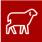 Canción 154						 									CANCIÓN 154Un amor sin final(1 Corintios 13:8)1.¿Puedes escuchar       tantas voces cantarjuntas a tu alrededor?En sus ojos ves       con total nitidezla brillante luz del amor.(PRE-ESTRIBILLO)¡Que viva para siempre       en nuestro corazón!(ESTRIBILLO)Es puro amor       lo que Jehová nos da,no fallará.Es puro amor       lo que yo mostraré,un amor muy real,       un amor sin final,no fallará.2.Gracias al amor,       esta vida tan cruelnunca nos podrá derrotar.Llenos de valor,       esperanza y fe,nada nos podrá separar.(PRE-ESTRIBILLO)¡Que viva para siempre       en nuestro corazón!(ESTRIBILLO)Es puro amor       lo que Jehová nos da,no fallará.Es puro amor       lo que yo mostraré,un amor muy real,       un amor sin final.(ESTRIBILLO)Es puro amor       lo que Jehová nos da,no fallará.Es puro amor       lo que yo mostraré,un amor muy real,       un amor sin final,no fallará.No fallará.No fallará.8. ¿Qué puedo hacer para que Dios vea que lo amo?(15 mins.) Análisis con el auditorio.La Biblia dice que Jehová está “lleno de amor leal” (Sl 86:15   15 Pero tú, oh, Jehová, eres un Dios misericordioso y compasivo,*    paciente* y lleno de amor leal y fidelidad.*+). La expresión “amor leal” se refiere al amor motivado por el compromiso, la integridad, la lealtad y el apego profundo. Aunque Jehová ama a todas las personas, solo les demuestra “amor leal” a sus siervos, es decir, a quienes tienen una relación estrecha con él (Sl 33:18  18 ¡Fíjense! Los ojos de Jehová están puestos en quienes le temen,+    en quienes esperan su amor leal, ; Sl 63:3  3 Tu amor leal es mejor que la vida;+    por eso mis propios labios te darán gloria.+; Jn 3:16  16 ”Porque Dios amó tanto al mundo que entregó a su Hijo unigénito+ para que nadie que demuestre tener fe en él sea destruido, sino que tenga vida eterna.+; Hch 14:17  17 aunque no dejó de dar testimonio de sí mismo+ haciendo cosas buenas. Les dio lluvias del cielo y cosechas abundantes,+ les dio suficiente comida y llenó sus corazones de alegría”.+). Si valoramos el amor leal de Jehová, haremos todo lo posible para que él vea que lo amamos. Una manera de hacerlo es obedeciendo sus mandamientos, por ejemplo, el de hacer discípulos (Mt 28:19  19 Así que vayan y hagan discípulos de gente de todas las naciones.+ Bautícenlos+ en el nombre del Padre, del Hijo y del espíritu santo.; 1Jn 5:3  3 Porque el amor a Dios consiste en esto: en que obedezcamos sus mandamientos;+ y sus mandamientos no son una carga,+).									                            		Mostremos en el ministerio el amor que nunca falla    Duración: 6:47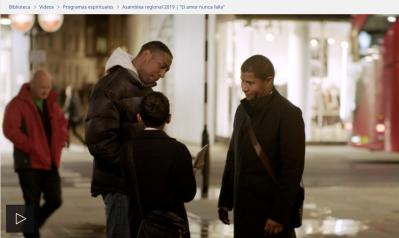 https://download-a.akamaihd.net/files/media_periodical/dc/jwbcov_S_201905_19_r360P.mp4 (21MB)										Ponga el VIDEO Mostremos en el ministerio el amor que nunca falla. Luego pregunte:¿Por qué se necesita amor para predicar las buenas noticias en las siguientes situaciones?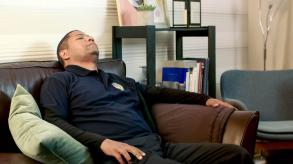 Cuando estamos cansados.						Respuesta:			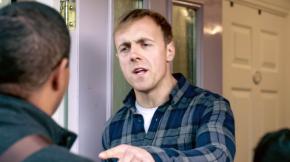 Cuando no nos tratan bien.						Respuesta:			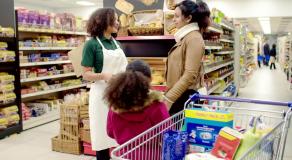 Cuando realizamos nuestras actividades diarias.									Respuesta:																		9. Estudio bíblico de la congregación(30 mins.) bt cap. 12 párrs. 14-20.CAPÍTULO 12	  Demos “un testimonio completo sobre el Reino de Dios”Hablaron “con valor gracias a la autoridad de Jehová”													14-16. ¿Qué otras dos lecciones nos enseña lo que dijeron Pablo y Bernabé en Listra?14 Veamos la segunda lección que nos enseña este pasaje. Pablo y Bernabé se adaptaron a su público. Los judíos y prosélitos de Iconio tenían conocimientos sobre las Escrituras y la relación de Dios con Israel, pero los habitantes de Listra prácticamente no sabían nada de esto. De lo que sí sabían era de agricultura. Su ciudad tenía un buen clima y estaba rodeada de campos fértiles. Así que se les haría fácil ver las cualidades de Dios en cosas como las épocas de cosechas abundantes, y por eso Pablo y Bernabé usaron esta información para predicarles (Rom. 1:19, 20  19 pues lo que puede conocerse de Dios lo tienen claramente a la vista, ya que Dios se lo ha mostrado con claridad.+ 20 Porque sus cualidades invisibles —su poder eterno+ y divinidad—+ se ven claramente desde la creación del mundo, pues se perciben por las cosas creadas,+ de modo que ellos no tienen excusa.+).15 Y nosotros, ¿podemos adaptarnos, igual que ellos, a nuestro público? Aunque el agricultor plante las mismas semillas en varios campos, no siempre puede usar los mismos métodos para preparar el suelo. Hay terrenos que ya de por sí son blandos y están listos para la siembra, mientras que otros requieren más trabajo. Lo mismo pasa en la predicación. La semilla siempre es la misma: el mensaje del Reino, que está en la Palabra de Dios. Pero, igual que Pablo y Bernabé, tendremos en cuenta las circunstancias y creencias de la gente, y usaremos esa información para adaptar nuestras presentaciones (Luc. 8:11, 15  11 Bueno, la comparación significa lo siguiente. La semilla es la palabra de Dios.+     15 Las que cayeron en la tierra buena* son los que, después de oír la palabra con un corazón sincero y bueno,+ la retienen y dan fruto con aguante.*+).16 La tercera lección es que no debemos desesperarnos si la gente no responde a la verdad. ¿Por qué? Porque, por mucho que nos esforcemos, lo que sembremos puede caer en terreno rocoso o alguien puede arrancarlo (Mat. 13:18-21  18 ”Así que ahora escuchen lo que significa el ejemplo del sembrador.+ 19 Cuando alguien oye la palabra* del Reino pero no la comprende, el Maligno+ viene y arranca lo que se sembró en su corazón. Esta es la semilla que se sembró junto al camino.+ 20 La semilla que se sembró en terreno rocoso es el que oye la palabra y enseguida la acepta con alegría.*+ 21 Pero no tiene raíces profundas en su interior y solo sigue adelante por un tiempo. Cuando surgen dificultades o persecución por causa de la palabra, enseguida tropieza.*). Como más tarde les escribió Pablo a los cristianos de Roma, “cada uno de nosotros rendirá cuentas de sí mismo a Dios”, y esto incluye a cualquiera con el que hablamos de la Biblia (Rom. 14:12  12 De manera que cada uno de nosotros rendirá cuentas de sí mismo a Dios.+).“Los dejaron al cuidado de Jehová” (Hechos 14:20-28)17. ¿Adónde fueron Pablo y Bernabé cuando salieron de Derbe, y por qué?17 Como vimos antes, la gente de Listra apedreó a Pablo, lo dieron por muerto, lo arrastraron hasta sacarlo de la ciudad y lo dejaron allí tirado. ¿Qué pasó después? Los discípulos se juntaron a su alrededor, él se levantó y entró en la ciudad para pasar allí la noche. Al día siguiente, salió de viaje con Bernabé hacia Derbe, a una distancia de 100 kilómetros (60 millas). Tuvo que hacer el viaje muy adolorido, pero poquito a poquito llegaron a su destino. Allí, en Derbe, hicieron “una buena cantidad de discípulos”. Luego, en vez de tomar el camino más corto de regreso a Antioquía de Siria, “volvieron a Listra, Iconio y Antioquía” de Pisidia. ¿Para qué regresaron a estas localidades? Para fortalecer “a los discípulos animándolos a permanecer en la fe” (Hech. 14:20-22  20 Sin embargo, cuando los discípulos se juntaron a su alrededor, él se levantó y entró en la ciudad. Al día siguiente se fue con Bernabé a Derbe.+ 21 Después de predicar las buenas noticias en aquella ciudad y de hacer una buena cantidad de discípulos, volvieron a Listra, Iconio y Antioquía. 22 Allí fortalecieron a los discípulos+ animándolos a permanecer en la fe y diciéndoles: “Tenemos que pasar por muchas dificultades para entrar en el Reino de Dios”.+). Así que antepusieron los intereses de las congregaciones a los suyos. ¡Qué ejemplo de sacrificio! En la actualidad, muchos misioneros y superintendentes viajantes han imitado su ejemplo.18. ¿Cómo se nombra a los ancianos?18 Además de fortalecer a los discípulos con sus palabras y su buen ejemplo, Pablo y Bernabé “nombraron ancianos en cada congregación”. Notemos que, aunque habían sido “enviados por el espíritu santo”, de todas maneras oraron y ayunaron cuando “dejaron al cuidado de Jehová” a esos ancianos (Hech. 13:1-4  13 Ahora bien, en Antioquía había profetas y maestros en la congregación local:+ Bernabé,+ Symeón —al que llamaban Niger—, Lucio de Cirene, Manaén —que fue educado con Herodes,+ el gobernante de distrito— y Saulo. 2 Mientras estaban sirviendo a Jehová y ayunando, el espíritu santo dijo: “Sepárenme a Bernabé y a Saulo+ a fin de que realicen la misión para la que los he llamado”.+ 3 Entonces, después de ayunar y orar, les impusieron las manos y se despidieron de ellos.    4 Así que estos hombres, enviados por el espíritu santo, bajaron a Seleucia y allí se embarcaron para Chipre.; Hech. 14:23  23 Además, nombraron ancianos en cada congregación,+ orando y ayunando,+ y los dejaron al cuidado de Jehová, en quien habían llegado a creer.). En la actualidad se sigue un método muy parecido. Antes de que un cuerpo de ancianos recomiende el nombramiento de un hermano, primero ora y luego examina si el hermano reúne los requisitos bíblicos (1 Tim. 3:1-10, 1 Tim. 3:12, 13  12 Que los siervos ministeriales sean esposos de una sola mujer y dirijan* bien a sus hijos y a sus propias familias. 13 Porque los hombres que realizan bien su servicio están consiguiendo una buena reputación y gran libertad* para hablar sobre la fe que está en Cristo Jesús.; Tito 1:5-9; Sant. 3:17, 18  17 Pero la sabiduría de arriba es en primer lugar pura,+ luego es pacífica+ y razonable,+ está lista para obedecer y llena de misericordia y buenos frutos,+ es imparcial+ y no es hipócrita.+ 18 Además, el fruto de la justicia se siembra en condiciones pacíficas+ para* los que fomentan la paz.+; 1 Ped. 5:2, 3  ). Lo más importante no es cuánto tiempo lleva en la verdad. Más bien, conviene fijarse en su forma de hablar y actuar, así como en su reputación, para saber hasta qué grado deja que el espíritu santo guíe su vida. El hermano estará capacitado para ser pastor del rebaño siempre y cuando cumpla con las condiciones que establece la Biblia (Gál. 5:22, 23  ). El superintendente de circuito tiene la responsabilidad de hacer estos nombramientos (compare con 1 Timoteo 5:22  22 Nunca te apresures a imponerle las manos a ningún hombre.*+ Tampoco seas cómplice de los pecados de otros. Mantente casto.).19. ¿De qué están conscientes los ancianos, y cómo imitan a Pablo y Bernabé?19 Los ancianos están conscientes de que tienen que rendir cuentas ante Dios por la forma en que traten a la congregación (Heb. 13:17  17 Sean obedientes y sumisos a los que los dirigen,*+ porque ellos están cuidando de ustedes* y van a rendir cuentas por eso.+ Así, ellos lo harán felices* y no con suspiros, porque esto los perjudicaría a ustedes.). Al igual que Pablo y Bernabé, nos ponen el ejemplo en la predicación, fortalecen a los hermanos con sus palabras y están dispuestos a sacrificarse por el bien de la congregación (Filip. 2:3, 4  3 No hagan nada motivados por un espíritu conflictivo+ o egocéntrico,+ sino que humildemente piensen que los demás son superiores a ustedes,+ 4 mientras buscan no solo sus propios intereses,+ sino también los de los demás.+).20. ¿Qué efecto tiene en nosotros enterarnos del trabajo que hacen nuestros fieles hermanos?20 Cuando Pablo y Bernabé finalmente regresaron a Antioquía de Siria, “contaron todas las cosas que Dios había hecho mediante ellos” y también “que él les había abierto a las naciones la puerta de la fe” (Hech. 14:27  27 Cuando llegaron y reunieron a la congregación, les contaron todas las cosas que Dios había hecho mediante ellos. También les contaron que él les había abierto a las naciones la puerta de la fe.+). Hoy día, al enterarnos de todo el trabajo que hacen nuestros fieles hermanos y de las bendiciones que Jehová les da, ¿verdad que nos entran más ganas de continuar “hablando con valor gracias a la autoridad de Jehová”?									Palabras de conclusión (3 mins.) Canción 79 y oración						 									CANCIÓN 79Que sigan firmes en la fe(Mateo 28:19, 20)1.¡Qué placer hacer discípulos       con ayuda de Jehová!Qué bonito verlos progresar       y lograr su amistad.(ESTRIBILLO)Te suplicamos, oh, Jehová,       en nombre del Señor, Jesús:protégelos con tu poder,       bendícelos, que sigan firmes en la fe.2.Con amor, dijimos a Jehová:       “Haz que puedan aguantar”.Con valor y determinación,       abrazaron la verdad.(ESTRIBILLO)Te suplicamos, oh, Jehová,       en nombre del Señor, Jesús:protégelos con tu poder,       bendícelos, que sigan firmes en la fe.3.Que su fe y su dedicación       sea firme y total.Si son fieles, lograrán vivir       una vida sin final.(ESTRIBILLO)Te suplicamos, oh, Jehová,       en nombre del Señor, Jesús:protégelos con tu poder,       bendícelos, que sigan firmes en la fe.(Vea también Luc. 6:48; Hech. 5:42; Filip. 4:1).   .w22 mayo      La Atalaya  Anunciando el Reino de Jehová (estudio)(2024)    .										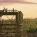 																						 Artículo de estudio 19 (del 15 al 21 de julio de 2024)		   		                           								8 ¿Qué sabemos sobre los futuros juicios de Jehová?Otros artículosContenido de este número  																  	 	 						  		  	 	 						  		  	 	 						  CANCIÓN 22 ¡Que venga el Reino que Dios ha establecido!						 							CANCIÓN 22¡Que venga el Reino que Dios ha establecido!(Apocalipsis 11:15; 12:10)1.Señor Soberano, Jehová,       por siempre vivirás.Le diste a Cristo Jesús       el trono celestial.El Rey ocupa su lugar;       la Tierra pronto regirá.(ESTRIBILLO)¡El Reino ya nació!       Tendremos por fin salvación.Rogamos con fervor:       “¡Que venga el Reino de Dios!”.2.Los ángeles quieren cantar;       disfrutan ya de paz.Jesús de los cielos echó       por fin a Satanás.El Rey ocupa su lugar;       la Tierra pronto regirá.(ESTRIBILLO)¡El Reino ya nació!       Tendremos por fin salvación.Rogamos con fervor:       “¡Que venga el Reino de Dios!”.3.El Diablo furioso está;       le queda poco ya.Muy pronto podremos vivir       el fin de la maldad.El Rey ocupa su lugar;       la Tierra pronto regirá.(ESTRIBILLO)¡El Reino ya nació!       Tendremos por fin salvación.Rogamos con fervor:       “¡Que venga el Reino de Dios!”.(Vea también Dan. 2:34, 35; 2 Cor. 4:18).   ARTÍCULO DE ESTUDIO 19                                                                            .¿Qué sabemos sobre los futuros juicios de Jehová? CANCIÓN 22 ¡Que venga el Reino que Dios ha establecido!“Jehová [...] no desea que ninguno sea destruido” (2 PED. 3:9). 9 Jehová* no es lento para cumplir su promesa,+ como algunas personas creen.* Más bien, él es paciente con ustedes porque no desea que ninguno sea destruido, sino que todos lleguen a arrepentirse.+ 1. ¿Por qué podemos decir que estamos viviendo en una época emocionante?¡VIVIMOS en una época emocionante! Todos los días estamos viendo con nuestros propios ojos cómo se están cumpliendo las profecías bíblicas. Por ejemplo, vemos la lucha que hay entre “el rey del norte” y “el rey del sur” para lograr controlar el mundo (Dan. 11:40, nota). Además, se están predicando las buenas noticias del Reino de Dios a una escala sin precedentes, y millones de personas están decidiendo servir a Jehová (Is. 60:22; Mat. 24:14). Y estamos recibiendo abundante alimento espiritual “al tiempo debido” (Mat. 24:45-47).Daniel 11:40, nota: *O quizás “chocará los cuernos”.  La Biblia. Traducción del Nuevo Mundo (edición de estudio)40 ”En el tiempo del fin, el rey del sur se envolverá en un conflicto* con él. Entonces el rey del norte arremeterá contra él con carros, jinetes y muchas naves. Invadirá los países y pasará como una inundación.Isaías 60:22  22 El pequeño llegará a ser mil,       y el insignificante, una nación poderosa.              Yo, Jehová, lo aceleraré a su tiempo”.Mateo 24:14  14 Y las buenas noticias del Reino se predicarán en toda la tierra habitada para testimonio a todas las naciones,+ y entonces vendrá el fin.Mateo 24:45-47  45 ”¿Quién es en realidad el esclavo fiel y prudente a quien su amo puso a cargo de los sirvientes de la casa para darles su alimento al tiempo debido?+ 46 ¡Feliz ese esclavo si su amo, cuando venga, lo encuentra haciendo eso!+ 47 Les aseguro que lo pondrá a cargo de todos sus bienes.2. ¿De qué podemos estar seguros, y qué debemos reconocer?2 Jehová nos sigue ayudando a entender mejor los importantes acontecimientos que ocurrirán dentro de poco (Prov. 4:18; Dan. 2:28). Podemos estar seguros de que para cuando empiece la gran tribulación tendremos toda la información que necesitamos para mantenernos fieles y unidos en ese periodo tan difícil. Sin embargo, debemos reconocer que hay cosas que simplemente no sabemos sobre el futuro. En este artículo, primero hablaremos de por qué hemos cambiado nuestra manera de entender algunos de estos acontecimientos. Después analizaremos algunas de las cosas que sí sabemos sobre el futuro y la manera en la que nuestro Padre celestial actuará.Proverbios 4:18  		La Biblia. Traducción del Nuevo Mundo (edición de estudio)18 Pero la senda de los justos es como la luz brillante de la mañana,       que brilla cada vez más hasta que es pleno día.+Daniel 2:28  28 Pero hay un Dios en los cielos que revela los secretos,+ y él le ha anunciado al rey Nabucodonosor lo que va a suceder en la parte final de los días. Estos son tu sueño y las visiones que tuviste en tu cabeza cuando estabas acostado en tu cama:LO QUE NO SABEMOS3. ¿Qué decíamos antes sobre lo que les pasaría a las personas una vez que comenzara la gran tribulación, y por qué pensábamos así?3 En el pasado decíamos que, una vez que estallara la gran tribulación, las personas ya no tendrían la oportunidad de poner su fe en Jehová y sobrevivir al Armagedón. Llegamos a esa conclusión porque pensábamos que todo lo que ocurrió durante el Diluvio representaba de manera profética lo que sucedería en el futuro. Por ejemplo, decíamos que, tal como Jehová cerró la puerta del arca antes de que comenzara el Diluvio, por decirlo así también cerraría la puerta cuando empezara la gran tribulación, y ya nadie más podría salvarse (Mat. 24:37-39).Mateo 24:37-39  		La Biblia. Traducción del Nuevo Mundo (edición de estudio)37 Porque, tal como eran los días de Noé,+ así será la presencia del Hijo del Hombre.+ 38 Porque en aquellos días antes del Diluvio la gente comía y bebía, los hombres se casaban y a las mujeres las entregaban en matrimonio... hasta el día en que Noé entró en el arca;+ 39 y no hicieron caso hasta que vino el Diluvio y los barrió a todos.+ Así será en la presencia del Hijo del Hombre.4. ¿Por qué ya no decimos que todo lo que pasó en los días de Noé tiene un cumplimiento mayor en la actualidad?4 ¿Pero deberíamos pensar que el relato del Diluvio tiene un significado profético?* No, porque la Biblia no lo dice. Es cierto que Jesús comparó “los días de Noé” con el tiempo de su presencia. Ahora bien, no dio a entender que todos los elementos del relato del Diluvio —como el hecho de que Jehová cerrara la puerta del arca— tendrían un cumplimiento mayor en el futuro. Aun así, podemos aprender mucho de este relato.*Nota: En el artículo “A Jehová le gusta enseñar de forma sencilla”, de La Atalaya del 15 de marzo de 2015, páginas 7 a 11, encontrará una explicación sobre por qué ya no vemos ciertos relatos como modelos proféticos.5. a) ¿Qué hizo Noé antes del Diluvio? (Hebreos 11:7; 1 Pedro 3:20). b) ¿En qué se parece nuestra predicación a la de Noé?5 Cuando Noé escuchó el mensaje de advertencia de Jehová, demostró que tenía fe construyendo el arca (lea Hebreos 11:7; 1 Pedro 3:20). De la misma manera, las personas que escuchan las buenas noticias del Reino de Dios deben mostrar su fe con acciones (Hech. 3:17-20). Pedro llamó a Noé “predicador de justicia” (2 Ped. 2:5). Sin embargo, como vimos en el artículo anterior, no sabemos si Noé intentó advertirles del Diluvio a todas y cada una de las personas que vivían en la Tierra. Hoy en día, nosotros tratamos de predicar por todo el mundo, y ponemos todo nuestro empeño en esa obra. Pero, por mucho que nos esforcemos, será imposible que lleguemos a todas las personas antes de que venga el fin. ¿Por qué lo decimos?***Hebreos 11:7  		La Biblia. Traducción del Nuevo Mundo (edición de estudio)7 Por la fe, Noé,+ después de recibir una advertencia divina de cosas que todavía no se habían visto,+ demostró temor de Dios y construyó un arca+ para salvar a los de su casa. Por medio de esa fe condenó al mundo+ y se convirtió en heredero de la justicia que se obtiene por la fe.***1 Pedro 3:20  20 que fueron desobedientes en el pasado, cuando Dios estaba esperando pacientemente* en los días de Noé,+ mientras se construía el arca+ en la que unas pocas personas, es decir, ocho almas,* fueron llevadas a salvo a través del agua.+Hechos 3:17-20  17 Hermanos, sé que actuaron así por ignorancia,+ al igual que sus gobernantes.+ 18 Pero de esta manera Dios ha cumplido lo que anunció de antemano por boca de todos los profetas: que su Cristo sufriría.+       19 ”De modo que arrepiéntanse+ y den media vuelta+ para que sus pecados sean borrados,+ y así el propio Jehová haga venir tiempos de alivio+ 20 y envíe al Cristo nombrado para ustedes: Jesús.2 Pedro 2:5  5 Tampoco se contuvo de castigar a un mundo antiguo,+ pero mantuvo a salvo a Noé, predicador de justicia,+ junto con otras siete personas+ cuando trajo un diluvio sobre un mundo de gente irreverente.+6, 7. ¿Por qué no vamos a poder llevarles las buenas noticias a todas las personas antes de que llegue el fin?6 Veamos lo que dijo Jesús sobre el alcance de nuestra predicación. Predijo que las buenas noticias se predicarían “en toda la tierra habitada para testimonio a todas las naciones” (Mat. 24:14). Y esas palabras se están cumpliendo ahora más que nunca. Anunciamos el mensaje del Reino en más de 1.000 idiomas, y gracias a nuestro sitio de internet, jw.org, la mayoría de las personas del mundo tienen a su alcance las buenas noticias.Mateo 24:14  		La Biblia. Traducción del Nuevo Mundo (edición de estudio)14 Y las buenas noticias del Reino se predicarán en toda la tierra habitada para testimonio a todas las naciones,+ y entonces vendrá el fin.7 Ahora bien, Jesús también les dijo a sus discípulos: “De ninguna manera van a terminar de recorrer todas las ciudades de Israel antes de que llegue el Hijo del Hombre”. Esto significa que no podrían predicarles a todas las personas antes de que él viniera (Mat. 10:23; 25:31-33). Hoy día, millones de personas viven en lugares donde no hay libertad para predicar. Además, cada minuto nacen cientos de bebés. Así que, aunque nos esforcemos por anunciar las buenas noticias “a toda nación, tribu, lengua y pueblo”, no vamos a conseguir llegarles a todas las personas del mundo antes de que venga el fin (Apoc. 14:6).Mateo 10:23  		La Biblia. Traducción del Nuevo Mundo (edición de estudio)23 Cuando los persigan en una ciudad, huyan a otra;+ porque les aseguro que de ninguna manera van a terminar de recorrer todas las ciudades de Israel antes de que llegue el Hijo del Hombre.Mateo 25:31-33  31 ”Cuando el Hijo del Hombre+ venga en su gloria, y todos los ángeles con él,+ entonces se sentará en su glorioso trono. 32 Todas las naciones serán reunidas delante de él, y él separará a las personas unas de otras, igual que el pastor separa a las ovejas de las cabras. 33 Pondrá a las ovejas+ a su derecha, pero a las cabras a su izquierda.+Apocalipsis 14:6  6 Vi a otro ángel que volaba en medio del cielo.* Tenía buenas noticias eternas que anunciarles a los que viven en la tierra: a toda nación, tribu, lengua y pueblo.+8. ¿Qué puede que nos preguntemos? (Vea también las imágenes).8 En vista de lo anterior, quizás nos preguntemos: “¿Qué va a pasar con las personas que no tengan la oportunidad de escuchar las buenas noticias antes de que estalle la gran tribulación? ¿Qué van a hacer con ellas Jehová y su Hijo, a quien él le ha confiado la labor de juzgar?” (Juan 5:19, 22, 27; Hech. 17:31). El texto temático de este artículo nos recuerda que Jehová “no desea que ninguno sea destruido”. Antes bien, quiere que “todos lleguen a arrepentirse” (2 Ped. 3:9; 1 Tim. 2:4). Sin embargo, reconocemos que Jehová aún no nos ha revelado lo que hará con esas personas. Claro está, no tiene la obligación de decírnoslo.Juan 5:19  		La Biblia. Traducción del Nuevo Mundo (edición de estudio)19 Por lo tanto, Jesús les dijo: “De verdad les aseguro que el Hijo no puede hacer ni una sola cosa por su cuenta, solo hace lo que le ve hacer al Padre.+ Porque todas las cosas que hace el Padre, el Hijo también las hace de la misma manera.Juan 5:27  27 Y le ha dado autoridad para juzgar,+ porque él es el Hijo del Hombre.+Hechos 17:31  31 Porque ha fijado un día en el que se propone juzgar+ a la tierra habitada con justicia mediante un hombre nombrado por él. Y les ha dado una garantía a todos los hombres al resucitarlo de entre los muertos”.+2 Pedro 3:9  9 Jehová* no es lento para cumplir su promesa,+ como algunas personas creen.* Más bien, él es paciente con ustedes porque no desea que ninguno sea destruido, sino que todos lleguen a arrepentirse.+1 Timoteo 2:4  4 pues su voluntad* es que toda clase de personas se salven+ y lleguen a tener un conocimiento exacto de la verdad.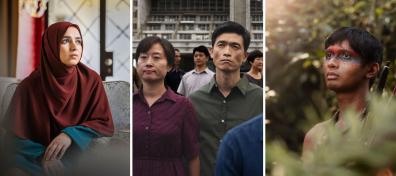 ¿Qué hará Jehová con las personas que no tengan la oportunidad de escuchar las buenas noticias antes de que venga la gran tribulación? (Vea el párrafo 8).*DESCRIPCIÓN DE LAS IMÁGENES: Tres escenas que muestran por qué no vamos a poder predicarles a todas y cada una de las personas: 1) una mujer vive en un lugar donde la religión mayoritaria no es cristiana y es peligroso predicar; 2) una pareja vive en un lugar donde es ilegal y peligroso predicar debido al sistema político; 3) un hombre vive en un lugar extremadamente aislado e inaccesible.9. ¿Qué nos ha revelado Jehová en su Palabra?9 En su Palabra, Jehová nos ha revelado algunas de las cosas que hará. Por ejemplo, nos dice que resucitará a los “injustos” que no tuvieron la oportunidad de aprender sobre las buenas noticias y cambiar su conducta (Hech. 24:15; Luc. 23:42, 43). Eso quizás nos lleve a hacernos otras preguntas importantes.Hechos 24:15  		La Biblia. Traducción del Nuevo Mundo (edición de estudio)15 Y tengo esperanza en Dios, esperanza que también tienen estos hombres, de que va a haber una resurrección+ tanto de justos como de injustos.+Lucas 23:42, 43  42 Entonces dijo: “Jesús, acuérdate de mí cuando entres en tu Reino”.+ 43 Y él le contestó: “Yo te aseguro hoy: estarás conmigo en el Paraíso”.+10. ¿Qué más puede que nos preguntemos?10 ¿Qué pasará con todas las personas que mueran durante la gran tribulación? ¿Serán destruidas para siempre y por tanto no tendrán la oportunidad de resucitar? La Biblia deja claro que quienes no van a resucitar son las personas a las que Jehová y sus ejércitos destruyan en el Armagedón por haberse opuesto abiertamente a él (2 Tes. 1:6-10). Pero ¿y qué decir de quienes mueran durante la gran tribulación debido a causas naturales, accidentes o a manos de otras personas? (Ecl. 9:11; Zac. 14:13). ¿Puede ser que algunos de ellos estén entre los “injustos” que resucitarán en el nuevo mundo? La verdad, no lo sabemos.Eclesiastés 9:11  		La Biblia. Traducción del Nuevo Mundo (edición de estudio)11 Y algo más he visto bajo el sol: que los veloces no siempre ganan la carrera, ni los poderosos ganan siempre la batalla,+ ni los sabios tienen siempre alimento, ni los inteligentes tienen siempre riquezas,+ ni siempre les va bien a los que tienen conocimiento,+ ya que a todos les llega algún mal momento y algún suceso imprevisto.*Zacarías 14:13  13 ”Ese día Jehová sembrará entre ellos un caos generalizado; cada uno agarrará la mano de su prójimo y levantará su mano contra la de su prójimo.*+LO QUE SÍ SABEMOS11. ¿De qué dependerá el juicio que reciba cada persona durante el Armagedón?11 Hay varias cosas que sí sabemos sobre los acontecimientos futuros. Por ejemplo, sabemos que en el Armagedón las personas serán tratadas de acuerdo con cómo hayan tratado a los hermanos de Cristo (Mat. 25:40). Quienes hayan dado su apoyo a los ungidos y a Cristo serán tratados como ovejas. También sabemos que algunos de los hermanos de Cristo seguirán en la Tierra durante la gran tribulación y serán llevados al cielo poco antes del Armagedón. Mientras queden ungidos en la Tierra, es posible que personas de buen corazón tengan la oportunidad de apoyarlos a ellos y la labor que realizan (Mat. 25:31, 32; Apoc. 12:17). ¿Por qué es tan importante todo esto?Mateo 25:40  		La Biblia. Traducción del Nuevo Mundo (edición de estudio)40 Y el Rey les responderá: ‘Les aseguro que todo lo que le hicieron a uno de estos hermanos míos más pequeños me lo hicieron a mí’.+Mateo 25:31, 32  31 ”Cuando el Hijo del Hombre+ venga en su gloria, y todos los ángeles con él,+ entonces se sentará en su glorioso trono. 32 Todas las naciones serán reunidas delante de él, y él separará a las personas unas de otras, igual que el pastor separa a las ovejas de las cabras.Apocalipsis 12:17  17 De modo que el dragón se enfureció con la mujer y fue a guerrear contra los que quedan* de la descendencia* de ella.+ Estos son los que obedecen los mandamientos de Dios y tienen la misión de dar testimonio acerca de Jesús.+12, 13. ¿Qué es posible que hagan algunas personas al ver la destrucción de “Babilonia la Grande”? (Vea también las imágenes).12 Incluso después de que comience la gran tribulación, es posible que algunos que vean la destrucción de “Babilonia la Grande” recuerden que los testigos de Jehová llevaban muchos años anunciando que eso sucedería. ¿Podría ser que algunos decidan ponerse de parte de Jehová? (Apoc. 17:5; Ezeq. 33:33).Apocalipsis 17:5  		La Biblia. Traducción del Nuevo Mundo (edición de estudio)5 Llevaba escrito en la frente un nombre, un misterio: “Babilonia la Grande, la madre de las prostitutas+ y de las cosas repugnantes de la tierra”.+Ezequiel 33:33  33 Y, cuando se cumplan —que se cumplirán—, tendrán que saber que hubo un profeta entre ellos”.+13 Pensemos en lo que ocurrió en los días de Moisés. Cuando los israelitas salieron de Egipto, con ellos también salió “una multitud de todo tipo de personas” (Éx. 12:38). Tal vez algunas de ellas empezaran a poner su fe en Jehová al ver que las 10 plagas que anunciaba Moisés se cumplían. Si algo parecido pasa después de que Babilonia la Grande sea destruida, ¿nos parecerá injusto que haya personas que puedan unirse a nosotros justo antes de que llegue el fin? ¡Por supuesto que no! Queremos imitar a nuestro Padre celestial, que es “un Dios misericordioso y compasivo, paciente y lleno de amor leal y verdad” (Éx. 34:6).*Nota: Después de la destrucción de Babilonia la Grande, el ataque de Gog de Magog pondrá a prueba a todos los siervos de Dios. Cualquiera que decida ponerse de parte de él después de la destrucción de Babilonia la Grande también será puesto a prueba.Éxodo 12:38  		La Biblia. Traducción del Nuevo Mundo (edición de estudio)38 Con ellos también salió una multitud de todo tipo de personas.*+ Además, se llevaron ovejas y vacas, muchísimo ganado.Éxodo 34:6  6 Jehová fue pasando delante de él y proclamando: “Jehová, Jehová, un Dios misericordioso+ y compasivo,*+ paciente*+ y lleno de amor leal*+ y verdad,*+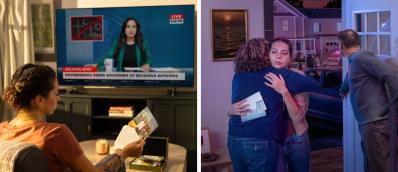 Algunos verán la destrucción de “Babilonia la Grande” y tal vez recuerden que los testigos de Jehová llevaban muchos años anunciando que eso sucedería. (Vea los párrafos 12 y 13).*DESCRIPCIÓN DE LAS IMÁGENES: Una mujer joven que se alejó de la verdad recuerda lo que aprendió sobre la destrucción de “Babilonia la Grande”. Decide ponerse de parte de Jehová y regresar adonde sus padres Testigos. Si algo así llega a pasar, querremos ser misericordiosos y compasivos como nuestro Padre celestial y alegrarnos de que un pecador decida volver.14, 15. ¿Por qué sabemos que la posibilidad de que alguien viva para siempre no depende de cuándo muera ni de dónde viva? (Salmo 33:4, 5).14 Quizás hayamos escuchado a alguien decir algo así sobre un familiar que no sirve a Jehová: “Casi preferiría que falleciera antes de la gran tribulación, para que tenga la esperanza de resucitar”. Seguro que lo dice con la mejor intención. Pero lo cierto es que la posibilidad de que alguien viva para siempre no depende de cuándo muera. Jehová es el Juez perfecto, y sus decisiones son siempre justas y rectas (lea Salmo 33:4, 5). Estamos seguros de que “el Juez de toda la tierra” hará lo que es justo (Gén. 18:25).***Salmo 33:4, 5  		La Biblia. Traducción del Nuevo Mundo (edición de estudio) 4 Porque la palabra de Jehová es recta+       y todo lo que él hace es confiable. 5 Él ama la rectitud y la justicia.+       La tierra está repleta del amor leal de Jehová.+Génesis 18:25  25 ¡Sería imposible que hicieras eso, que mataras al justo con el malvado! ¡Tú nunca permitirías que los dos acabaran igual!+ Sería imposible que tú hicieras algo así.+ ¿El Juez de toda la tierra no hará lo que es justo?”.+15 La posibilidad de que alguien viva para siempre tampoco depende de dónde viva. Jehová jamás consideraría “cabras” a millones de personas solo porque viven en lugares donde nunca tuvieron la oportunidad de escuchar el mensaje del Reino (Mat. 25:46). Si a nosotros nos importan esas personas, seguro que al “Juez de toda la tierra” le importan muchísimo más. No sabemos cómo va a manejar Jehová los asuntos durante la gran tribulación. Tal vez algunas de esas personas tengan la oportunidad de conocerlo y poner su fe en él cuando se santifique ante todas las naciones (Ezeq. 38:16).Mateo 25:46  		La Biblia. Traducción del Nuevo Mundo (edición de estudio)46 Estos irán a la destrucción eterna,+ pero los justos irán a la vida eterna”.+Ezequiel 38:16  16 Como nubes que cubren el país, tú vendrás contra mi pueblo Israel. En la parte final de los días, te traeré contra mi tierra+ para que las naciones me conozcan cuando me santifique ante sus ojos por medio de ti, oh, Gog”’.+16. ¿Qué cosas sabemos sobre Jehová? (Vea también la imagen).16 Gracias a la Biblia, hemos aprendido que Jehová valora muchísimo la vida humana. Entregó a su Hijo para que todos nosotros tengamos la oportunidad de vivir para siempre (Juan 3:16). En algún momento de nuestras vidas, todos hemos sentido que Jehová nos trata con ternura y compasión (Is. 49:15). Nos conoce a cada uno de nosotros por nuestro nombre. Es más, nos conoce tan bien que, si llegamos a morir, puede volver a crearnos tal y como éramos, hasta el más mínimo detalle y con todos nuestros recuerdos (Mat. 10:29-31). Tenemos razones de sobra para confiar en que nuestro Padre celestial juzgará a cada persona de la mejor manera, porque él es sabio, justo y misericordioso (Sant. 2:13).Juan 3:16  		La Biblia. Traducción del Nuevo Mundo (edición de estudio)16 ”Porque Dios amó tanto al mundo que entregó a su Hijo unigénito+ para que nadie que demuestre tener fe en él sea destruido, sino que tenga vida eterna.+Isaías 49:15  15 ¿Puede una mujer olvidarse de su bebé*       o no sentir compasión por el hijo que llevó en su vientre?              Aun si estas mujeres se olvidaran, yo nunca me olvidaría de ti.+Mateo 10:29-31  29 Se venden dos gorriones por una moneda de poco valor, ¿no es cierto? Sin embargo, ni uno de ellos cae a tierra sin que su Padre lo sepa.+ 30 Pero, en el caso de ustedes, hasta los cabellos de su cabeza están todos contados.+ 31 Así que no tengan miedo. Ustedes valen más que muchos gorriones.+Santiago 2:13  13 Porque el que no muestra misericordia tendrá un juicio sin misericordia.+ La misericordia triunfa sobre el juicio.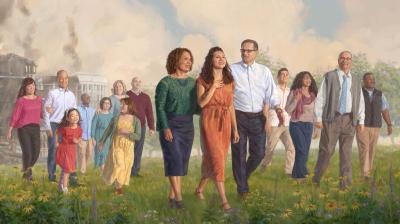 Podemos estar seguros de que Jehová juzgará a cada persona de la mejor manera, porque él es sabio, justo y misericordioso. (Vea el párrafo 16).17. ¿Qué veremos en el siguiente artículo?17 Ahora que entendemos todo esto mejor, nos damos cuenta de que la predicación es más urgente que nunca. ¿Por qué lo decimos? Y ¿qué nos motivará a seguir predicando las buenas noticias sin parar? El siguiente artículo responderá estas preguntas.CANCIÓN 76 Cuéntame lo que sientes									CANCIÓN 76Cuéntame lo que sientes(Hebreos 13:15)1.¿Qué sientes al salir       a cumplir tu comisión,al tratar de conseguir       tocar un corazón?¿Qué sientes al saber,       cuando vas a predicar,que Jehová con su poder       te puede ayudar?(ESTRIBILLO)Me siento bien al dar a Dios       honor y gloria con mi voz.¡Por eso, no voy a dejar       de ir a predicar!2.¿Qué sientes al llevar       con paciencia y bondadel mensaje de Jehová       a la humanidad?¿Qué sientes al lograr       que conozcan la verdad?Aunque muchos no querrán,       jamás nos detendrán.(ESTRIBILLO)Me siento bien al dar a Dios       honor y gloria con mi voz.¡Por eso, no voy a dejar       de ir a predicar!3.¿Qué sientes al tener       a tu lado al Señor,al cumplir con tu deber       en esta gran labor?¿Qué sientes al servir       con esmero a Jehová?Necesitas resistir,       muy poco queda ya.(ESTRIBILLO)Me siento bien al dar a Dios       honor y gloria con mi voz.¡Por eso, no voy a dejar       de ir a predicar!(Vea también Hech. 13:48; 1 Tes. 2:4; 1 Tim. 1:11).Este trabajo es con mucho cariño, para todos los hermanos que están demasiado ocupados por sus muchas responsabilidades  o son de edad avanzada o con alguna discapacidad, para ayudarles en su preparación y puedan aprovechar mejor las reuniones y puedan tener una mejor participación en éstas…..  Comentarios y sugerencias: cesarma196@gmail.com 			Buenas Noticias De Parte De Dios (fg_S)				http://download.jw.org/files/media_books/0b/fg_S.pdf				 	 ¿Qué Enseña Realmente La Biblia? (bh_S)			http://download.jw.org/files/media_books/d9/bh_S.pdf					  Su Fcamilia Puede Ser Feliz (hf_S.pdf) 		https://download-a.akamaihd.net/files/media_books/22/hf_S.pdf                    9  a 15 octubre 2023 th10, 4, 15, 16                      16  a 22 octubre 2023 th2, 7, 11, 8                       23  a 29 octubre 2023 th11, 17, 3,  14                       30 octubre a 5 noviembre 2023 th5, 1, 13,  19                      6 a 12 noviembre 2023 th12, 2, 19                       13 a 19 noviembre 2023 th12, 11, 8                       20 a 26 noviembre 2023 th5, 12, 3, 20                       27 noviembre a 3 diciembre 2023 th5, 1, 6, 17                       4 a 10 diciembre 2023 th5, 11, 2, 20                       11 a 17 diciembre 2023 th12, 1, 17, 15                       18 a 24 diciembre 2023 th5, 3, 17, 6                       25 a 31 diciembre 2023 th5, 1, 11, 14                       1 a 7 enero 2024 th12                        8 a 14 enero 2024 th10                        15 a 21 enero 2024 th2, 18                        22 a 28 enero 2024 th5, 16                        29  enero a 4 febrero 2024 th11, 13                        5  a 11 febrero 2024 th12                    12  a 18 febrero 2024 th10                            19  a 25 febrero 2024 th10                            26  febrero a 3 marzo  2024 th2, 12                            4 a 10 marzo  2024 th5, 11, 9, 2, 6                            11 a 17 marzo  2024 th10                            18 a 24 marzo  2024 th11, 6                            25 a 31 marzo  2024 th2, 20                            1 a 7 abril  2024 th5,                            8 a 14 abril  2024 th2, 3, 13                            15 a 21 abril  2024 th10, 6                            22 a 28 abril  2024 th11                           29 abril a 5 mayo  2024 th5, 17                           6 a 12 mayo  2024 th10, 13                            13 a 19 mayo  2024 th2                           20 a 26 mayo  2024 th12, 19                            27 mayo a 2 junio  2024 th11, 2                            3 a 9 junio  2024 th5, 18                            10 a 16 junio  2024 th11                           17 a 23 junio  2024 th12                            24 a 30 junio  2024 th10, 11, 9        **1a            1 a 7 julio  2024 th12                            8 a 14 julio  2024 th10, 20                            15 a 21 julio  2024 th12        	th12,   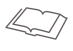 1 Tesalonicenses 2:7, 8       7 Al contrario, los tratamos con amabilidad, como cuando una madre amamanta y cuida con ternura* a sus hijos. 8 Así que, por el tierno cariño que les teníamos, estábamos decididos a* darles no solo las buenas noticias de Dios, sino también nuestras vidas,+ pues llegamos a amarlos mucho.+
RESUMEN: Hable con sinceridad y muestre que se preocupa por sus oyentes.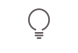 Procure no sonar ni exagerado ni forzado. Cuando lea un relato, refleje los sentimientos que se expresan en él, pero no atraiga la atención hacia sí mismo. Intente alargar las vocales para que su voz suene más cálida. Si enfatiza las consonantes, sonará frío y entrecortado.¿QUÉ RESPONDERÍA?. ¿Qué no sabemos sobre los futuros juicios de Jehová?.  ¿Qué sí sabemos?.  ¿De qué podemos estar seguros?TEMAPor qué podemos estar seguros de que en el futuro Jehová juzgará a las personas con justiciaDespués de que comience la gran tribulación, ¿podría ser que algunos decidan ponerse de parte de Jehová al ver lo que sucede?¿QUÉ RESPONDERÍA?. ¿Qué no sabemos sobre los futuros juicios de Jehová?.  ¿Qué sí sabemos?.  ¿De qué podemos estar seguros?. ¿Por qué se relaciona Jesús con personas conocidas por sus pecados?  8pts .¿Qué piensan los fariseos de la gente común y de que Jesús se relacione con esas personas? .¿Cuál es la lección de los dos ejemplos que pone Jesús?       .                7 a 13 de enero 2019   th5 th1 14 a 20 de enero 2019   th5 th1 th2 th3 21 a 27 de enero 2019  th5 th2 th3 28 de enero a 3 de febrero  th5 th2 th3  4 a 10 de febrero 2019 th10 th2 th7 11 a 17 de febrero 2019 th10 th4 th6 th9                                 18 a 24 de febrero th10 th6 th925 de febrero a 3 de marzo  th10 th6 th9                                        4 a 10 de marzo 2019  th10 th3                              11a17 de marzo 2019 th10 th3 th11                                       18 a 24 de marzo 2019 th10 th3 th11                                  25 a 31 de marzo 2019 th10 th3 th11                                  1a7 de abril 2019 th5 th4 th12
8 a 14 de abril 2019 th5 th1 th3 th6                                  15 a 21 de abril 2019   (conmemoración)                                 22 a 28 de abril 2019  th10 th3 th9                                   29 de abril a 5 de mayo 2019  th10 th6 th8                                     6 a 12 de   mayo 2019 th12  th5  th7                                   13 a 19 de mayo 2019 th12 th1 th2 th420 a 26 de mayo 2019 th5 th2 th4                                     27 de mayo a 2 de junio 2019 th10 th2 th63 a 9 de junio 2019  th10, th6 th1310 a 16 de junio 2019 th5 th1 th3 th917 a 23 de junio 2019 th10 th6 th8 24 a 30 de junio 2019 th5 th4 th8 1 a 7 de julio 2019 th2 th7  8 a 14 de julio 2019 th5 th1 th3 th4 15 a 21 de julio 2019 th10 th6 th12 22 a 28 de julio 2019 th10 th2 th6 29 julio a  4 agosto 2019 th5 th11 th3 th12 5 a 11 agosto 2019 th10 th8 th7 12 a 18 agosto 2019 th5 th3 th12 th11   **19 a 25 agosto 2019 th10 th4 th11    25 agosto a 1 septiembre 2019 th5 th6 th122 a 8 septiembre  2019 th5 th9 th79 a 15 septiembre  2019 th5 th1 th2 th11 16 a 22 septiembre  2019 th10 th3 th11 23 a 29 septiembre  2019 th11 th2  th6 30 sep a 6 oct  2019 th5 th3  th12  th137 a 13 octubre  2019 th5 th10  th14  14 a 20 octubre  2019 th10 th1  th3 th9  21 a 27 octubre  2019 th10 th6  th8  28 octubre a 3 noviembre  2019 th5 th7  th13 4 a 10 noviembre  2019 th5 th11  th7   11 a 17 noviembre  2019 th12 th1  th6 18 a 24 noviembre  2019 th5 th2 th3   25 noviembre a 1 dic  2019 th5 th4  th2 2 a 8 diciembre 2019  th5 th12 th 6   9 a 15 diciembre  2019 th10 th6 th3 th916 a 22 diciembre  2019  th10, th2 th11   23 a 29 diciembre  2019  th5, th8 th13    30 dic  2019 a 5 enero 2020 th5 th3 th9 th66 a 12 enero 2020 th5, th13 th11   13 a 19 enero 2020 th5 th1 th3 th220 a 26 enero 2020 th10 th12 th7 27 de enero a 2 de febrero th5 th4 th2 3 a 9 de febrero 2020 th10 th1410 a 16 de febrero 2020 th10 th3  th6 17 a 23 de febrero 2020 th12 th6 th9  24 febrero a 1 marzo th5 th4  th3   2 a 8 marzo 2020 th2, th15, th7 9 a 15 marzo 2020 th2, th1, th12, th11   16 a 22 marzo 2020 th5, th3, th15   23 a 29 marzo 2020 th2, th6, th11   30 marzo a 5 abril th2, th16  th18 6 a 12 abril  2020 (conmemoración)   13 a 19 abril 2020 th10 th4  th8    20 a 26 abril 2020 th5, th12  th16   27 abril a 3 mayo th5 th13  th14  4 a 10 mayo 2020 th5 th17  th6 11 a 17 mayo 2020  th5 th17  th1  th11  th6  18 a 24 mayo 2020  th2, th11 th13  25 a 31 mayo 2020  th2 th15 th8 1 a 7 junio 2020  th10 th18 th18    8 a 14 junio 2020  th10 th3 th14  15 a 21 junio th5 th6 th16 22 a 28 junio 2020  th11 th16 th12 th13  29 junio a 5 julio  th12 th2 th4 th8 6 a 12 julio 2020   th10 th19  th19 13 a 19  julio 2020   th12 th6  th3  th12  20 a 26  julio 2020   th10 th8  th12  27 julio a 2 agosto  th5 th2  th6 th19  3 a 9 agosto 2020   th5 th20  th13     10 a 16  agosto 2020   th10 th3  th9    17 a 23  agosto  th10 th12  th7   24 a 30  agosto 2020  th10 th1  th15  th8    31 agosto a 6 sept.  th5 th2  th20  th19  7 a 13  septiembre 2020  th5, th1 th14   14 a 20 septiembre 2020  th5 th12, th8 th11  21 a 27 septiembre 2020   th5 th1 th2 th1328 sept. a 4 octubre  th5 th2 th13 th20 5 a 11 octubre 2020   th10 th3 th9 th712 a 18 octubre 2020   th10 th6 th16 th819 a 25 octubre 2020   th11 th11, th4 th19 26 octubre a 1 nov.  th5 th3 th1 th72 a 8 noviembre 2020   th5, th12, th14   9 a 15 noviembre 2020   th10, th2 th1116 a 22 noviembre 2020   th5 th12, th4 th1923 a 29 noviembre 2020   th5 th3 th11 th                                                                                                                        30 nov. a 6 diciembre    th5 th6 th4 th11 7 a 13 diciembre 2020   th10, th20 th12                                 14 a 20 diciembre 2020  th5 th3, th6 th19 th9   21 a 27 diciembre 2020   th5 th16 th11 th19 28 dic 2020 a 3 enero 2021  th5 th3 th4 th14    4 a 10 enero 2021  th5 th3 th7    11 a 17 enero 2021  th5 th6 th19    18 a 24 enero 2021  th5 th13 th9 th13     25 a 31 enero 2021  th10 th16 th11 th14     1 a 7 febrero 2021  th10 th11, th6 th16                      8 a 14 febrero 2021  th5 th9 th12 th7    15 a 21 febrero 2021  th5, th2, th15, th13   22 a 28 febrero 2021  th10 th1, th3 th13   1 a 7 marzo 2021  th5 th11, th6 th12, th17   8 a 14 marzo 2021  th5 th11 th2 th17  15 a 21 marzo 2021  th2 th11 th4 th2  22 a 28 marzo 2021  th5 th14    29 marzo a 4 abril 2021  th10 th1, th8  5 a 11 abril 2021  th5, 6, 20    12 a 18 abril 2021  th2, 12, 3, 16    19 a 25 abril 2021  th2, 6    26 abril a 2 mayo 2021  th10, 1, 3, 17    3 a 9 mayo 2021  th5, 4, 16   10 a 16 mayo 2021  th5, 6, 19   17 a 23 mayo 2021  th5, 13                      24 a 30 mayo 2021  th10, 12, 9, 19    31 mayo a 6 junio 2021  th10, 16, 11, 13  7 a 13 junio 2021  th10, 11  14 a 20 junio 2021  th5, 9, 12, 8                                     21 a 27 junio 2021  th5, 15, 9, 7     28 junio a 4 julio 2021  th10, 3, 9, 18     5 a 11 julio 2021  th2, 1     12 a 18 julio 2021  th5, 6, 11    19 a 25 julio 2021  th5, 3, 4, 18    26 julio a 1 agosto 2021  th10, 12, 6, 13      2 a 8 agosto 2021  th5, 14     9 a 15 agosto 2021  th10, 1, 2, 20    16 a 22 agosto 2021  th11, 6, 3, 9   23 a 29 agosto 2021  th2, 1, 6, 13     30 agosto a 5 septiem 2021  th2, 3, 12,16     6 a 12 septiembre 2021  th10, 1, 3      13 a 19 septiembre 2021  th10, 11, 16     20 a 26 septiembre 2021  th10, 15     27 septiem a 3 octubre 2021  th10, 12 , 9,                                                                                                   4 a 10 octubre 2021  th5, 2 , 11, 13    11 a 17 octubre 2021  th10, 14    18 a 24 octubre 2021  th5, 6, 20, 18    25 a 31 octubre 2021  th5, 19, 4, 9    1 a 7 noviembre 2021  th2, 1, 11    8 a 14 noviembre 2021  th5, 12, 14    15 a 21 noviembre 2021  th11, 2, 20, 3    22 a 28 noviembre 2021  th5, 11    29 novie a 5 diciembr 2021  th10, 1, 4, 14                  6 a 12 diciembre 2021  th10, 6, 15                   13 a 19 diciembre 2021  th5, 9, 20, 13                  20 a 26 diciembre 2021  th5, 1, 4, 3                   27 diciemb 2021 a 2 enero 2022  th5, 17                  3 a 9 enero 2022  th10, 3, 9                   10 a 16 enero 2022  th2, 6, 13                   17 a 23 enero 2022  th10, 5, 17, 4                   24 a 30 enero 2022  th10, 12, 9, 20                   31 enero a 6 febrero 2022  th5, 8                    7 a 13  febrero 2022  th12, 3, 20, 13                    14 a 20  febrero 2022  th10, 11, 15, 14                    21 a 27  febrero 2022  th2, 12, 18, 20                    28  febrero a 6 marzo 2022  th5, 19                     7 a 13 marzo 2022 th2, 1, 13                  14 a 20 marzo 2022 th2, 3, 11                       21 a 27 marzo 2022 th5, 11, 2, 4, 20                      28 marzo a 3 abril  2022 th11, 13                                4 a 10 abril  2022 th5, 6, 12, 20                 11 a 17 abril  2022  (conmemoración)                              18 a 24 abril  2022 th10, 6, 13, 14                                               25 abril a 1 mayo 2022 th2, 9                    2 a 8 mayo 2022 th5, 1, 6                     9 a 15 mayo 2022 th2, 8, 16                                         16 a 22 mayo 2022 th5, 3, 20, 19                                 23 a 29 mayo 2022 th10, 12, 9, 19                                           30 mayo a 5 junio 2022 th5, 13, 18, 8                6 a 12 junio 2022 th12, 3, 17, 13                                               13 a 19 junio 2022 th10, 11, 13, 15                                               20 a 26 junio 2022 th2, 12, 18, 18                             27 junio a 3  julio 2022 th5, 7, 2, 13                                                                   4 a 10  julio 2022 th2, 1, 20                                               11 a 17  julio 2022 th2, 4, 11                                               18 a 24  julio 2022 th10, 1, 3, 13                                        25 a 31  julio 2022 th11, 9, 3, 19                                        1 a 7  agosto 2022 th2, 11, 20, 13                                         8 a 14  agosto 2022 th5, 1, 3, 12                                 15 a 21  agosto 2022 th12, 11, 2, 9                                  22 a 28  agosto 2022 th5, 6, 3, 8               .     29 agosto a 4 septiembre 2022 th12, 1, 15, 14                                 5 a 11 septiembre 2022 th5, 1, 13                                12 a 18 septiembre 2022 th10, 3, 11, 8                                 19 a 25 septiembre 2022 th10, 7, 9, 19                         26 septiembre a 2 octubre 2022 th5, 12, 16, 6                        .             3 a 9 octubre 2022 th10, 12, 13                               10 a 16 octubre 2022 th12, 18, 7                                  17 a 23 octubre 2022 th2, 4, 6, 14                                  24 a 30 octubre 2022 th10, 12, 13, 14                      31 octubre a 6 noviembre  2022 th5, 17, 20, 15                                 7 a 13 noviembre  2022 th2, 12, 15                    14 a 20 noviembre  2022 th2, 6, 11                                                                                                 *      21 a 27 noviembre  2022 th10, 1, 12, 16                        28 noviembre a 4 diciembre 2022 th5, 4, 3, 6                        5 a 11 diciembre 2022 th10, 1, 20, 11                        12  18 diciembre 2022 th5, 4, 20, 9                                                                                       *      19 a 25 diciembre 2022 th5, 1, 2, 14                    26 diciembre 2022 a 1 enero 2023 th10, 4, 6, 19          2 a 8 enero 2023 th2, 1, 16                      9 a 15 enero 2023 th11, 15, 19                       16 a 22 enero 2023 th5, 4, 1, 8                       23 a 29 enero 2023 th2, 3, 14, 9               30 enero a 5 febrero 2023 th10, 16, 20, 13                           6 a 12 febrero 2023 th5, 12, 6, 18                              13 a 19 febrero 2023 th11, 18, 7, 8                             20 a 26 febrero 2023 th2, 17, 3, 9                              27 febrero a 5 marzo 2023 th10, 1, 19, 16                             6 a 12 marzo 2023 th5, 11, 14                             13 a 19 marzo 2023 th10, 9, 6                             20 a 26 marzo 2023 th10, 2, 17, 9                             27 marzo a 2 abril 2023 th11, 3, 17, 18                             3 a 9 abril 2023  (conmemoración)                                          10 a 16 abril 2023 th5, 2, 19               17 a 23 abril 2023 th2, 12, 6, 20                24 a 30 abril 2023 th5, 1, 11, 6                      1 a 7 mayo 2023 th11, 18, 16                       8 a 14 mayo 2023 th10, 9, 14                      15 a 21 mayo 2023 th5, 1, 17, 8                      22 a 28 mayo 2023 th12, 2, 15, 3                      29 mayo a 4 junio 2023 th10, 4, 19, 13                      5 a 11 junio 2023 th5, 20, 18, 16                      12 a 18 junio 2023 th11, 6, 17, 19                      19 a 25 junio 2023 th2, 7, 11, 14                      26 junio a 2 julio 2023 th5, 3, 9, 8                      3 a 9 julio 2023 th5, 1, 9                      10 a 16 julio 2023 th5, 4, 11                      17 a 23 julio 2023 th2, 13, 6, 14                      24 a 30 julio 2023 th2, 16, 3, 11                      31 julio a 6 agosto  2023 th2, 3, 12, 10                      7 a 13 agosto  2023 th2, 9, 6, 20                      14 a 20 agosto  2023 th10, 13, 11, 8                      21 a 27 agosto  2023 th5, 1, 4, 20     28 agosto a 3 septiembre  2023 th2, 16, 3, 20                      4 a 10 septiembre  2023 th10, 1, 14                      11 a 17 septiembre  2023 th2, 16, 15                       18 a 24 septiembre  2023 th5, 3, 12, 17         25 septiembre a 1 octubre 2023 th11, 6, 13, 19                     2  a 8 octubre 2023 th12, 9, 20, 18   . En la historia que cuenta Jesús, ¿qué hace el mayordomo para conseguir amigos que lo puedan ayudar más tarde? .¿Qué son “las riquezas injustas”, y cómo podemos hacer amigos mediante ellas?  .¿Quiénes pueden recibirnos “en las moradas eternas” si somos fieles al usar “las riquezas injustas”?.                LA ADORACIÓN PURA Y USTED.¿Qué importante verdad acerca de la adoración pura destaca la profecía de los dos palos? (Ezeq. 37:19)..¿Cómo sabemos que esta profecía de unificación tendría su cumplimiento mayor después de 1914? (Ezeq. 37:24). .¿Qué puede hacer usted personalmente para mantener nuestra valiosa unidad? (1 Ped. 1:14, 15).¿Cómo podemos demostrar que para nosotros es un gran honor servir a Jehová junto con su organización?